 反洗钱小案例—巨额境外电信网络诈骗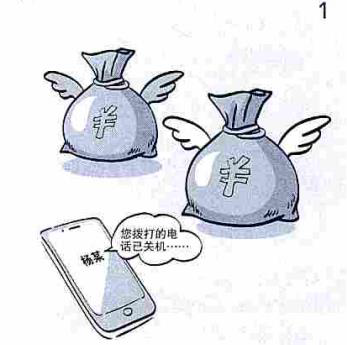 某公安厅接到报案，某公司单位账户中1.17亿元资金“不翼而飞”，财务主管兼出纳杨某失联。 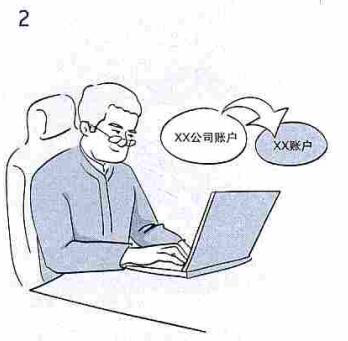 2、经查，受境外人员电信诈骗，杨某在几天内将巨额资金转入诈骗分子指定账户。 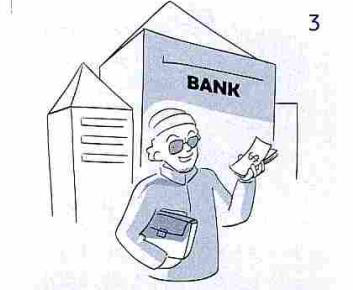 3、几天内，被骗单位2个对公账户1.17亿元资金先后被转至67个一级账户、204个二级账户、6573个三级账户、2163个四级账户、127个五级账户，最后通过跨境转账并在境外被取现。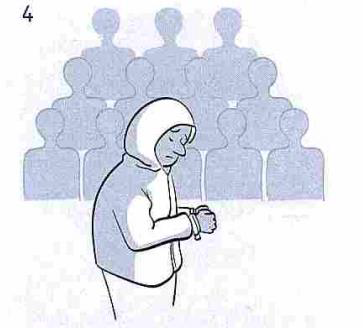 4、公安机关侦破该案，共抓获犯罪嫌疑人67名，其中境外人员13名，冻结涉案银行卡9942张，涉及资金上亿元。 来源：中国金融出版社《完善制度体系依法打击洗钱犯罪》